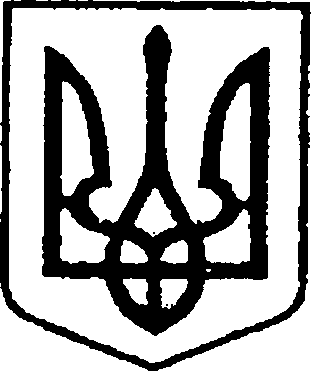 У К Р А Ї Н АЧЕРНІГІВСЬКА ОБЛАСТЬН І Ж И Н С Ь К А    М І С Ь К А    Р А Д А34 сесія VII скликанняР І Ш Е Н Н ЯВід 21 грудня 2017 року                    м. Ніжин                                 № 17-34/2017Про прийняття у власністьВідповідно до статей 26, 42, 59, 60, 73 Закону України “ Про місцеве самоврядування в Україні ”, статті 440 Цивільного кодексу України, Закону України «Про авторське право і суміжні права», регламенту Ніжинської міської ради Чернігівської області, затвердженого рішенням Ніжинської міської ради від 24 листопада 2015 року №1-2/2015 (із змінами), в рамках реалізації  спільного проекту Ніжинської міської ради з ЄС/ПРООН та громадськими організаціями, а також  розглянувши лист громадської організації «Піклувальна рада Ніжинської ЗОШ I-III ступенів №2 «Порада»  №21 від 11.12.2017 року, яка виступила партнером в рамках реалізації проекту «Впровадження заходів з енергозбереження в ЗОШ І-ІІІ ступенів №2 м. Ніжин, вул. Шевченка, 56 Чернігівської області (заміна вікон на енергозберігаючі)», міська  рада вирішила:Збільшити вартість об’єкту ЗОШ I-III ступенів №2 м. Ніжина на суму 196785,00 грн. (сто дев’яносто шість тисяч сімсот вісімдесят п’ять гривень), яка виникла у результаті реалізації мікропроекту «Впровадження заходів з енергозбереження в ЗОШ І-ІІІ ступенів №2 м. Ніжин, вул. Шевченка, 56 Чернігівської області (заміна вікон на енергозберігаючі)» в рамках спільного проекту ЄС/ПРООН «Місцевий розвиток, орієнтований на громаду».2. Організацію виконання даного рішення покласти на першого заступника міського голови з питань діяльності виконавчих органів ради Олійника Г.М. та начальника управління освіти Ніжинської міської ради Крапив’янського С.М.3. Начальнику відділу інвестиційної діяльності та розвитку інфраструктури Вороні Д.П. забезпечити оприлюднення даного рішення на сайті міської ради протягом п’яти робочих днів після його прийняття.  4. Контроль за виконанням даного  рішення  покласти  на  постійну депутатську комісію з майнових та житлово-комунальних питань, транспорту, зв‘язку та охорони навколишнього середовища ( голова комісії Башинський В.М.) Міський голова								А.В. ЛінникВізують:Начальник відділу інвестиційної діяльностіта розвитку інфраструктури                                                                   Д.П. ВоронаПерший заступник міського головиз питань діяльності виконавчих органів ради                                      Г.М. ОлійникНачальник управління освіти Ніжинської міської ради                                                          С.М. Крапив’янськийГолова постійної депутатської комісії з майнових та житлово-комунальних питань, транспорту, зв‘язку та охорони навколишнього середовища                                       В.М. БашинськийСекретар міської ради                                                                             В.В. СалогубНачальник відділу юридично-кадровогозабезпечення апарату виконавчого комітету Ніжинської міської ради                                                                               В.О. ЛегаГолова постійної депутатської комісії з питань регламенту, депутатської діяльності та етики,законності, правопорядку, антикорупційної політики, свободи слова та зв’язків з громадськістю				    О.В. Щербак Пояснювальна запискадо проекту рішення Ніжинської міської ради «Про прийняття у власність».Даний проект рішення підготовлено відповідно до 25, 26, 42, 59, 60 Закону України “Про місцеве самоврядування в Україні”, Регламенту Ніжинської міської ради Чернігівської області  затвердженого рішенням  Ніжинської міської ради Чернігівської області VII скликання від 24 листопада 2015 року №1-2/2015 (із змінами), в рамках реалізації  спільного проекту Ніжинської міської ради з ЄС/ПРООН та громадськими організаціями, а також  розглянувши лист громадської організації «Піклувальна рада Ніжинської ЗОШ I-III ступенів №2 «Порада»  №21 від 11.12.2017 року, яка виступила партнером в рамках реалізації проекту «Впровадження заходів з енергозбереження в ЗОШ І-ІІІ ступенів №2 м. Ніжин, вул. Шевченка, 56 Чернігівської області (заміна вікон на енергозберігаючі)».У даному проекті рішення розглядаються наступні питання:Збільшити вартість об’єкту ЗОШ I-III ступенів №2 м. Ніжина.   Проект рішення «Про прийняття у власність» подається для розгляду на засіданні Ніжинської міської ради з недотриманням с. 73 Регламенту виконавчого комітету Ніжинської міської ради Чернігівської області VII скликання від 11.08.2016 р. №220 у зв’язку з необхідністю прийняти у власність новостворену вартість об’єкта до кінця 2017 року.Начальник відділу інвестиційної діяльності та розвитку інфраструктури	     		Д.П. Ворона